BADMINTON CONFEDERATION AFRICA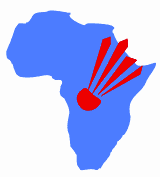 Application Form to host a BCA EventProposed Venue Details (all dimensions to be listed in metres) Travel and Accommodation 	  Visa 	 Other 	 Name of Event All Africa School Championships 2022 Proposed date of Event December 2022Name of MA Name of contact Title (E.g Secretary General) E-mail Address Phone number(s) Fax number Web site Name of city Name of badminton hall and address Anticipated number of courts Type of flooring in the hall?Availability of mats? If yes, how many?Are other equipment as per BWF standards (post, umpire chair, others)Height of the hall at lowest point Amount of space between courts Amount of space behind courts Seating capacity? If yes, how many? Is there air-conditioning? What other facilities are available at the stadium? (e.g. cafeteria, conference room, ,VIP stands) Available room (and toilet facilities) for Doping Control?Will there be security at the hall?Will daily cleaning be done during the tournament?List any major events that have previously been held in the hall Please provide high quality photos of the hall, equipment and facilitiesPlease provide high quality photos of the hall, equipment and facilitiesName of nearest international airport Name and address of official hotel Distance from airport to hotel (km) Distance from hotel to hall (km) Transfer time from hotel to hall (cate for traffic jam)Will local transport be provided?State likely the price in USD $ of the hotel(s) on a full board basis (breakfast, lunch and dinner)Website of hotel(s)Please provide high quality photos of the hotel(s)Please provide high quality photos of the hotel(s)Will Visa support letter be issued for those who have embassy in their countryWill Visa on arrival be arranged for those who don’t have embassy in their countryPlease supply typical climate figures for proposed event dates (season, minimum/maximum temperatures and general weather)Will MA get assistance from local authorities to host the tournament?Will MA get support from Sponsors? (financial and non-financial)Number of National Umpires to officiate during the event?Will MA undertake to respect all COVID-19 on other sanitary protocol that will be put in place by the BCA and/or local authorities?Approximate number of staff and volunteers to be available during the tournament?Will MA have a local TV crew for the duration of the tournament?Will high speed internet be available at the hall? If yes, please provide details on the internet connection.Is there a back up power supply (generator) in the hall?Any information you want to add?